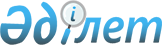 Об определении специализированного места для организации и проведения мирных собраний, порядка его использования, нормы его предельной заполняемости, требований к его материально-техническому и организационному обеспечению, границ прилегающих территорий, в которых запрещено проведение пикетирования по Бородулихинскому районуРешение маслихата Бородулихинского района Восточно-Казахстанской области от 25 сентября 2020 года № 53-9-VI. Зарегистрировано Департаментом юстиции Восточно-Казахстанской области 6 октября 2020 года № 7619.
      Сноска. Заголовок решения в редакции решения Бородулихинского районного маслихата области Абай от 06.10.2023 № 8-11-VIII (вводится в действие по истечении десяти календарных дней после дня его первого официального опубликования).
      Примечание ИЗПИ.
      В тексте документа сохранена пунктуация и орфография оригинала.
      В соответствии с пунктом 2 статьи 8 Закона Республики Казахстан от 25 мая 2020 года "О порядке организаци и проведения мирных собраний в Республике Казахстан", подпунктом 15) пункта 1 статьи 6 Закона Республики Казахстан от 23 января 2001 года "О местном государственном управлении и самоуправлении в Республике Казахстан", Бородулихинский районный маслихат РЕШИЛ:
      1. Определить:
      специализированное место для организации и проведения мирных собраний в Бородулихинском районе и нормы его предельной заполняемости, согласно приложению 1 к настоящему решению;
      требования к материально-техническому и организационному обеспечению специализированного места в Бородулихинском районе, согласно приложению 2 к настоящему решению;
      порядок использования специализированного места в Бородулихинском районе, согласно приложению 3 к настоящему решению;
      границы прилегающих территорий в Бородулихинском районе, в которых запрещено проведение пикетирования, согласно приложению 4 к настоящему решению.
      2. Настоящее решение вводится в действие по истечении десяти календарных дней после дня его первого официального опубликования. Специализированные места для организации и проведения мирных собраний, нормы их предельной заполняемости и маршрут шествия в Бородулихинском районе 
      Сноска. Приложение 1 в редакции решения маслихата Бородулихинского района области Абай от 06.10.2023 № 8-11-VIII (вводится в действие по истечении десяти календарных дней после дня его первого официального опубликования). Требования к материально-техническому и организационному обеспечению специализированных мест в Бородулихинском районе
      Сноска. Наименование приложения 2 в редакции решения Бородулихинского районного маслихата области Абай от 06.10.2023 № 8-11-VIII (вводится в действие по истечении десяти календарных дней после дня его первого официального опубликования).
      1. Организатор или представители организатора имеют право использовать  средства аудиовизуальной техники, а также техники для произведения видео и фотосъемки при проведении мирных собраний.
      2. Материально-техническое и организационное обеспечение проведения  мирных собраний осуществляется их организатором или представителями организатора и участниками за счет собственных средств, а также за счет средств и имущества, собранных и (или) переданных для проведения данных мирных собраний. Порядок использования специализированных мест в Бородулихинском районе
      Сноска. В наименование приложения 3 внесены изменения на казахском языке, текст на русском языке не меняется, решением Бородулихинского районного маслихата области Абай от 06.10.2023 № 8-11-VIII (вводится в действие по истечении десяти календарных дней после дня его первого официального опубликования).
      Мирные собрания проводятся в специализированных местах для организации и проведения мирных собрании, определенными данным решением. Запрещается проведение мирных собрании в иных местах, за исключением пикетирования.
      В случае, если на проведение мирного собрания в одном и том же месте и (или) по одному же маршруту следования либо в одно и то же время одновременно претендует несколько организаторов мирных собраний, очередность использования указанного места определяется местным исполнительным органом исходя из времени получения им соответствующего уведомления или заявления от организатора мирных собраний.
      Мирные собрания начинаются не ранее 9.00 часов и заканчиваются не позднее 20.00 часов по местному времени в день проведения мирных собраний.
      Не допускается проведение двух и более пикетов в одном и том же месте в одно и то же время у одного и того же объекта, за исключением специализированных мест для организации и проведения мирных собраний.
      Продолжительность пикетирования не должна превышать двух часов в день в одном и том же месте у одного и того же объекта, за исключением специализированных мест для организации и проведения мирных собраний.
      По требованию представителя местного исполнительного органа, сотрудников правоохранительных органов приостанавливают или прекращают мирные собрания в случаях, предусмотренных статьями 17 и 18 Закона Республики Казахстан от 25 мая 2020 года "О порядке организации и проведения мирных собраний в Республике Казахстан", с информированием участников мирных собраний о необходимости исполнения такого требования. Границы прилегающих территорий в Бородулихинском районе, в которых запрещено проведение пикетирования
      Сноска. Приложение 4 в редакции решения маслихата Бородулихинского района области Абай от 29.03.2024 № 15-9-VIII (вводится в действие по истечении десяти календарных дней после дня его первого официального опубликования).
      Определить границы проведения пикетирования на расстоянии не менее 800 метров от прилегающих территорий следующих объектов:
      1) мест массовых захоронений;
      2) объектов железнодорожного, водного, воздушного и автомобильного транспорта;
      3) организаций, обеспечивающих обороноспособность, безопасность государства и жизнедеятельность населения;
      4) опасные производственные объекты и иные объекты, эксплуатация которых требует соблюдения специальных правил техники безопасности;
      5) магистральных железнодорожных сетях, магистральных трубопроводах, национальной электрической сети, магистральных линиях связи.
					© 2012. РГП на ПХВ «Институт законодательства и правовой информации Республики Казахстан» Министерства юстиции Республики Казахстан
				
      Председатель сессии 

Т. Оразаев

      Секретарь районного маслихата 

У. Майжанов
Приложение 1 к решению 
Бородулихинского 
районного маслихата 
от 25 сентября 2020 года 
№ 53-9-VI
№ п/п
Специализированные места и маршрут шествия
Норма предельной заполняемости
1.
Бородулихинский район, село Бородулиха, улица Достық № 217 площадь перед зданием КГКП "Дом культуры Бородулихинского районного отдела культуры".
Не более 30 человек
2.
Бородулихинский район, село Бородулиха, улица Молодежная № 25 площадь перед зданием ГУ "Отдел занятости и социальных программ Бородулихинского района ВКО"
Не более 30 человек
3.
Маршрут шествия: от улицы Достык № 152 до улицы Достык № 217.Приложение 2 к решению 
Бородулихинского 
районного маслихата 
от 25 сентября 2020 года 
№ 53-9-VIПриложение 3 к решению 
Бородулихинского 
районного маслихата 
от 25 сентября 2020 года 
№ 53-9-VIПриложение 4 к решению 
Бородулихинского районного 
маслихата 
от 25 сентября 2020 года 
№ 53-9-VI